                                                                                             проект № 816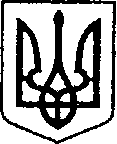                                                              УКРАЇНА                         від 16.12.2021р.	ЧЕРНІГІВСЬКА ОБЛАСТЬ	ПРОЕКТ     Н І Ж И Н С Ь К А    М І С Ь К А    Р А Д А        сесія VIII скликання                                    Р І Ш Е Н Н Я	від                              2021 р.     	м. Ніжин	                            №           Відповідно до статей 25, 26, 42, 59, 73 Закону України “Про місцеве самоврядування в Україні”, Земельного кодексу України, Закону України «Про землеустрій», Податкового кодексу України, Закону України “Про оренду землі”, рішення Ніжинської міської ради від 08 липня 2015 року №6-69/2015 “Про затвердження місцевих податків” (із змінами), Регламенту Ніжинської міської ради Чернігівської області, затвердженого рішенням Ніжинської міської ради Чернігівської області VIII скликання від  27 листопада 2020 року                        № 3-2/2020 (зі змінами), керуючись рішенням  Ніжинської міської ради «Про затвердження Порядку оформлення земельних ділянки для будівництва окремого вхідного вузла на першому поверсі житлового багатоквартирного будинку» № 28-72/2020 від 29 квітня  2020р., враховуючи службову записку управління комунального майна та земельних відносин від 01.12.2021р.                   № 2987, міська рада вирішила:     				 					  1.  Внести зміни в п. 2 рішення Ніжинської міської ради  № 34-15/2021   від 26.10.2021р. «Про надання дозволу на виготовлення  технічної документації із землеустрою» та викласти в наступній редакції:  «Провести інвентаризацію земель комунальної власності за адресою: Чернігівська обл., м. Ніжин,                     вул. Успенська, 1,  орієнтовною площею 0,2348 га.     	        				   1.1. Надати дозвіл управлінню комунального майна та земельних відносин  Ніжинської міської ради: 		        						  1.1.1. на виготовлення технічної документації із землеустрою щодо інвентаризації земель земельної ділянки Ніжинської міської ради, орієнтовною площею 0,2348 га, для будівництва та обслуговування багатоквартирного житлового будинку,  яка знаходиться  за адресою: Чернігівська обл., м. Ніжин,  вул. Успенська, 1.	  					  					  1.1.2.  укладення трьохстороннього договору на виготовлення технічної документації  із землеустрою   щодо інвентаризації земель  земельної ділянки Ніжинської міської ради, загальною площею 0,2348  га,  для будівництва та обслуговування багатоквартирного житлового будинку,  яка знаходиться  за адресою:  Чернігівська обл., м. Ніжин,  вул. Успенська, 1,  відповідно до заяви заявника».	    	           2. Припинити договір суперфіцію від 10.06.2020 року, укладений між Ніжинською міською радою та фізичною особою Канюкою Юлією Володимирівною на підставі рішення Ніжинської міської ради «Про надання дозволу на заключення  договору суперфіцію» № 36-10/2021 від 03 червня 2021р.  (номер запису про інше речове право: 43355495) з метою будівництва окремого вхідного вузла на першому поверсі до квартири № 3 по                            вул. Покровська, 4 в м. Ніжині, площею 0,0018 га, кадастровий номер: 7410400000:04:002:0210, для будівництва і обслуговування багатоквартирного житлового будинку, за адресою: м. Ніжин, вул. Покровська, 4 у зв’язку з закінченням терміну його дії.3. Надати у користування на умовах оренди терміном на 10 (десять) років фізичній особі Будзак Ангеліні Миронівні земельну ділянку площею 0,0018 га, кадастровий номер 7410400000:04:002:0210, для будівництва і обслуговування багатоквартирного житлового будинку, для розміщення  окремого вхідного вузла на першому поверсі до нежитлового приміщення № 3 за адресою: м.Ніжин, вул. Покровська, 4,  що належить їй на праві власності відповідно до договору купівлі-продажу  адміністративного  приміщення           № 1956 від 24.09.2021 року. 3.1. Встановити орендну плату за земельну ділянку площею 0,0018 га, кадастровий номер 7410400000:04:002:0210, для будівництва і обслуговування багатоквартирного житлового будинку, для розміщення  окремого вхідного вузла на першому поверсі до нежитлового приміщення № 3 за адресою: м.Ніжин, вул. Покровська, 4, на рівні трьох відсотків від нормативної грошової оцінки земельної ділянки за один рік.3.2. Фізичній особі Будзак Ангеліні Миронівні  заключити договір оренди земельної ділянки площею 0,0018 га, кадастровий номер 7410400000:04:002:0210,  для розміщення  окремого вхідного вузла на першому поверсі до нежитлового приміщення № 3 за адресою: м.Ніжин, вул. Покровська, 4.3.3. Фізичній особі Будзак Ангеліні Миронівні у трьохмісячний термін зареєструвати договір оренди земельної ділянки площею 0,0018 га, кадастровий номер 7410400000:04:002:0210, для розміщення  окремого вхідного вузла на першому поверсі до нежитлового приміщення № 3 за адресою: м. Ніжин, вул. Покровська, 4.3.4. При невиконанні підпункту 3.2. та 3.3. пункт 3. з відповідними підпунктами втрачає чинність.4. Затвердити технічну документацію із землеустрою щодо встановлення (відновлення) меж земельної ділянки  в натурі (на місцевості) на земельну ділянку Ніжинської міської ради за адресою: Чернігівська обл.,                          м. Ніжин, вул. Козача, 80,  кадастровий номер 7410400000:03:011:0019, площею 0,9717 га, для будівництва та обслуговування будівель закладів охорони здоров’я та соціальної допомоги  та  здійснити реєстрацію земельної ділянки за Ніжинською міською радою Чернігівської області відповідно до Закону України «Про державну реєстрацію речових прав на нерухоме майно та їх обтяжень».Обмеження у використанні земельної ділянки площею 0,0261 га  встановлені у формі охоронної зони навколо (уздовж) об’єкта енергетичної системи.													         4.1.  На підставі пункту в ст. 141 Земельного кодексу України припинити право постійного користування обласному комунальному лікувально-профілактичному закладу "Ніжинський протитуберкульозний диспансер" (ЄДРПОУ 02006107)  земельною ділянкою площею 0,9717 га, яка розташована за адресою: Чернігівська обл., м. Ніжин, вул. Козача, 80,  кадастровий номер 7410400000:03:011:0019, для будівництва та обслуговування будівель закладів охорони здоров’я та соціальної допомоги,  Державний акт на право постійного користування II-ЧН №002666 від 14 грудня 2001р.5. Затвердити проект землеустрою щодо відведення земельної ділянки  Ніжинської міської ради  Чернігівської області за адресою: Чернігівська обл.,                          м. Ніжин, вул. Московська, кадастровий номер 7410400000:01:023:0002, площею 0,2000 га, для розміщення та експлуатації об’єктів дорожнього сервісу  та  здійснити реєстрацію земельної ділянки за Ніжинською міською радою Чернігівської області відповідно до Закону України «Про державну реєстрацію речових прав на нерухоме майно та їх обтяжень».Обмеження у використанні земельної ділянки площею 0,3627 га  встановлені у формі санітарно-захисної зони навколо об’єкта.				          Обмеження у використанні земельної ділянки площею 0,0252 га  встановлені у формі охоронної зони навколо (уздовж) об’єкта транспорту.		           Обмеження у використанні земельної ділянки площею 0,0061 га  встановлені у формі охоронної зони навколо (уздовж) об’єкта енергетичної системи.													          Обмеження у використанні земельної ділянки площею 0,0098 га  встановлені у формі охоронної зони навколо інженерних комунікацій. 		   		Обмеження у використанні земельної ділянки площею 0,2000 га  встановлені у формі особливого режиму забудови.              6.   Начальнику управління комунального майна та земельних відносин  Онокало І.А.  забезпечити  оприлюднення даного рішення на офіційному сайті Ніжинської міської ради протягом п’яти робочих днів з дня його прийняття.           7. Організацію виконання даного рішення покласти на першого заступника міського голови з питань діяльності виконавчих органів ради Вовченка Ф.І. та   управління комунального майна та земельних відносин Ніжинської міської ради (Онокало І.А.).            8.  Контроль за виконанням даного рішення покласти на постійну комісію міської ради з питань регулювання земельних відносин, архітектури, будівництва та охорони навколишнього середовища (голова комісії Глотко В.В.).          Міський голова            		                               Олександр  КОДОЛАПодає:начальник управління комунальногомайна та земельних відносинНіжинської міської ради					       Ірина  ОНОКАЛОПогоджують:секретар міської ради					                 Юрій  ХОМЕНКОперший заступник міського голови                                  	                                                             з питань діяльності виконавчих                                                                                  органів ради                                                                            Федір  ВОВЧЕНКОпостійна комісія міської ради з питань 		                        регулювання земельних відносин,  		            архітектури, будівництва та охорони                                   		                 навколишнього середовища                                               Вячеслав  ГЛОТКОпостійна комісія міської ради з питань                        				    регламенту, законності, охорони прав                                                            	                      і свобод громадян, запобігання корупції,                            			             адміністративно-територіального устрою,                                       		 депутатської діяльності та етики                                          Валерій САЛОГУБначальник відділу містобудування                                                                     	               та архітектури-головний архітектор 	                      Вікторія МИРОНЕНКОначальник відділу юридично-кадрового  					                    забезпечення							         В’ячеслав  ЛЕГАголовний спеціаліст – юрист відділу			 бухгалтерського обліку, звітності 			                      та правового забезпечення управління			 комунального майна та земельних 	                    відносин Ніжинської міської ради                                     Сергій  САВЧЕНКО                                      Пояснювальна запискадо проекту рішення Ніжинської міської ради  «Про внесення зміни                               в рішення міської ради»  Даний проект рішення підготовлено до до статей 25, 26, 42, 59, 73 Закону України “Про місцеве самоврядування в Україні”, Земельного кодексу України, Закону України «Про землеустрій», Податкового кодексу України, Закону України “Про оренду землі”, рішення Ніжинської міської ради від 08 липня 2015 року №6-69/2015 “Про затвердження місцевих податків” (із змінами), Регламенту Ніжинської міської ради Чернігівської області, затвердженого рішенням Ніжинської міської ради Чернігівської області VIII скликання від  27 листопада 2020 року  № 3-2/2020 (зі змінами), керуючись рішенням  Ніжинської міської ради «Про затвердження Порядку оформлення земельних ділянки для будівництва окремого вхідного вузла на першому поверсі житлового багатоквартирного будинку» № 28-72/2020 від 29 квітня  2020р., враховуючи службову записку управління комунального майна та земельних відносин від 01.12.2021р. № 2987.   Відповідальний за підготовку даного проекту рішення - начальник відділу земельних відносин управління комунального майна та земельних відносин Ніжинської міської ради Яковенко В.В. У даному проекті рішення розглядається наступні питання: - внесення зміни в п. 2 рішення Ніжинської міської ради  № 34-15/2021   від 26.10.2021р. «Про надання дозволу на виготовлення  технічної документації із землеустрою» в частині збільшення площі земельної ділянки під багатоповерховим будинком  за адресою: Чернігівська обл., м. Ніжин, вул. Успенська, 1. Під час обміру даної ділянки землевпорядною організацією площа збільшилась з 0,2000 га до 0,2348 га;        - припинення договору суперфіцію від 10.06.2020 року, укладений між Ніжинською міською радою та фізичною особою Канюкою Юлією Володимирівною з метою будівництва окремого вхідного вузла на першому поверсі до квартири № 3 по  вул. Покровська, 4 в м. Ніжині, площею 0,0018 га, кадастровий номер: 7410400000:04:002:0210, для будівництва і обслуговування багатоквартирного житлового будинку, за адресою: м. Ніжин, вул. Покровська, 4 у зв’язку з закінченням терміну його дії;          - надання у користування на умовах оренди терміном на 10 (десять) років фізичній особі Будзак Ангеліні Миронівні земельну ділянку площею 0,0018 га, кадастровий номер 7410400000:04:002:0210, для будівництва і обслуговування багатоквартирного житлового будинку, для розміщення  окремого вхідного вузла на першому поверсі до нежитлового приміщення № 3 за адресою: м.Ніжин, вул. Покровська, 4,  що належить їй на праві власності відповідно до договору купівлі-продажу  адміністративного  приміщення  № 1956 від 24.09.2021 року;        -  затвердження технічної документації  із землеустрою щодо встановлення (відновлення) меж земельної ділянки  в натурі (на місцевості) на земельну ділянку Ніжинської міської ради за адресою: Чернігівська обл.,                          м. Ніжин, вул. Козача, 80,  кадастровий номер 7410400000:03:011:0019, площею 0,9717 га, для будівництва та обслуговування будівель закладів охорони здоров’я та соціальної допомоги;       - затвердження проекту землеустрою щодо відведення земельної ділянки  Ніжинської міської ради  Чернігівської області за адресою: Чернігівська обл.,                          м. Ніжин, вул. Московська, кадастровий номер 7410400000:01:023:0002, площею 0,2000 га, для розміщення та експлуатації об’єктів дорожнього сервісу.  Начальник управління комунальногомайна та земельних відносинНіжинської міської ради					          Ірина  ОНОКАЛОПро внесення зміни в рішення міської ради, 
припинення договору суперфіцію, надання дозволу  на укладення договору оренди, затвердження технічної документації із землеустрою, затвердження проекту землеустрою			